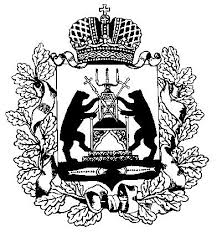 Российская ФедерацияНовгородская областьАдминистрация СОЛЕЦКОГО муниципального округаПОСТАНОВЛЕНИЕот 07.06.2021 № 807г. СольцыОб утверждении Порядка ведения реестра расходных обязательств Солецкого муниципального округаВ соответствии со статьей 87 Бюджетного кодекса Российской Федерации, решением Думы Солецкого муниципального округа от 21.09.2020 № 7 "О правопреемстве органов местного самоуправления Солецкого муниципального округа Новгородской области" Администрация Солецкого муниципального округа ПОСТАНОВЛЯЕТ:1. Утвердить прилагаемый Порядок ведения реестра расходных обязательств Солецкого муниципального округа.2. Признать утратившим силу пункт 1 постановления Администрации муниципального района от 09.09.2019 № 1218 «Об утверждении Порядка ведения реестра расходных обязательств Солецкого муниципального района».3. Настоящее постановление вступает в силу с даты официального опубликования. 4. Опубликовать настоящее постановление в периодическом печатном издании – «Бюллетень Солецкого муниципального округа» и разместить на официальном сайте Администрации Солецкого муниципального округа в информационно-телекоммуникационной сети «Интернет».Заместитель Главы администрации – председатель комитета градостроительства и благоустройства  И.А. КолесниковаУтвержденпостановлением  Администрациимуниципального округа  от 07.06.2021  №  807Порядокведения реестра расходных обязательствСолецкого муниципального округа1. Настоящий Порядок устанавливает правила ведения реестра расходных обязательств Солецкого муниципального округа (далее – реестр расходных обязательств).2.Реестр расходных обязательств формируется по главным распорядителям средств  бюджета Солецкого муниципального округа (далее – бюджет муниципального округа) в виде свода (перечня) законов, иных нормативных правовых актов, муниципальных правовых актов, обусловливающих публичные нормативные обязательства и (или) правовые основания для иных расходных обязательств с указанием соответствующих положений (статей, частей, пунктов, подпунктов, абзацев) законов и иных нормативных правовых актов, муниципальных правовых актов с оценкой объемов бюджетных ассигнований, необходимых для исполнения включенных в реестр обязательств.3. Реестр расходных обязательств ведется с целью учета расходных обязательств муниципального округа и определения объема средств бюджета муниципального округа, необходимых для его исполнения.4. Реестр расходных обязательств формируется комитетом финансов Администрации муниципального округа (далее - комитет финансов) на основании реестров расходных обязательств главных распорядителей средств бюджета муниципального округа.5.Главные распорядители средств бюджета муниципального округа ведут реестры расходных обязательств, подлежащих исполнению в пределах утвержденных им лимитов бюджетных обязательств и бюджетных ассигнованийпо форме свода реестров расходных обязательств муниципальных образований, входящих в состав субъекта Российской Федерации, устанавливаемой Министерством финансов Российской Федерации.Формирование и ведение реестра расходных обязательств осуществляется в табличном редакторе MicrosoftExcel.6.Ведение реестра расходных обязательств осуществляется посредством внесения в него изменений.  7.Внесение изменений в реестр расходных обязательств  осуществляется в связи:7.1с внесением изменений в решение Думы Солецкого муниципального округа о бюджете  муниципального округа на текущий финансовый год и на плановый период;7.2 с внесением изменений в  бюджетную роспись  бюджета  муниципального округа в ходе исполнения  бюджета муниципального округа по основаниям, установленным статьей 217 Бюджетного кодекса Российской Федерации, решением Думы Солецкого муниципального округа  о  бюджете муниципального округа  на текущий финансовый год и на плановый период;7.3 с принятием новых и (или) признанием утратившими силу законов, иных нормативных правовых актов, муниципальных правовых актов, устанавливающих расходные обязательства муниципального округа.  8. Главные распорядители средств бюджета муниципального округа представляют реестры расходных обязательств в комитет финансовв сроки, установленные комитетом финансов, в соответствии с письменным уведомлением.  9. Реестр расходных обязательств представляется в комитет финансов с сопроводительным письмом руководителя главного распорядителя средств бюджета муниципального округа на бумажном носителе и в электронном виде.       10. Комитет финансов в течение 10 рабочих дней со дня получения реестра расходных обязательств главных распорядителей средств бюджета муниципального округа осуществляет его проверку и при отсутствии замечаний согласовывает его.11. Главные распорядители средств бюджета муниципального округа несут ответственность за полноту, своевременность и достоверность представляемой информации.В случае несоответствия представленных реестров расходных обязательств требованиям, установленным настоящим Порядком, комитет финансов вправе вернуть реестры расходных обязательств на доработку.Доработанные реестры расходных обязательств представляются в комитет финансов не позднее двух рабочих дней с даты их возврата.12. Комитет финансов осуществляет свод реестров расходных обязательств и представляет его в министерство финансов Новгородской области с использованием программного комплекса "Проект-Смарт Про" и на бумажном носителе в порядке и в сроки, установленные министерством финансов Новгородской области.13. Реестр расходных обязательств размещается на официальном сайте Администрации Солецкого муниципального округа в информационно-телекоммуникационной сети «Интернет». 